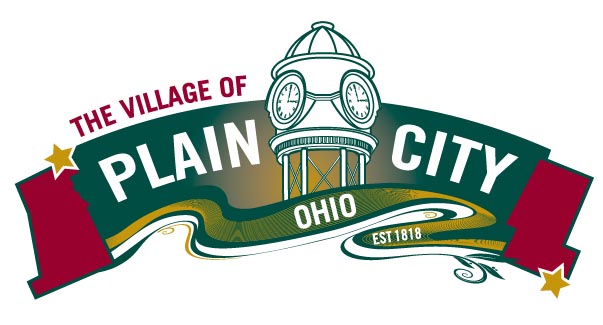 COUNCIL MEETINGCommittee Members:   Eli Abrams, Justin Giaimo, Katie Khoury, Polly Seum, Kathryn Harriman           Chair:  Eli Abrams	Vice Chair:  Polly Seum                    Council Liaison:  Sherry Heineman                                         Parks Director:   Linda GrangerCall to Order ApprovalsMinutes from September 14, 2021Director’s ReportEventsFall Fest!This Saturday, October 16th   5-8 pm (see printed flyers)Plethora of things to doLargest cost is Pumpkin Carver(400 lb pumpkin)Christmas Under the Clock/Holiday seasonSanta Mailbox returns, Lights at Park returnFocus on Uptown -Open Houses for businessesTraditional Tree Lighting and coloring contestSanta & Reindeer uptown then Santa tours neighborhoodsTwirlers, PC Singers & Bell Choir, and food trucksCampgroundGross Revenue		$274,462Net Revenue after fees	$257,815Fees			      6%Old BusinessSpeed  bumps -Ordered Volunteer Program- KatieNew Business Campground  Length of Stay limitAdjourn